ՆԱԽԱԳԻԾ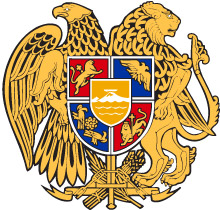 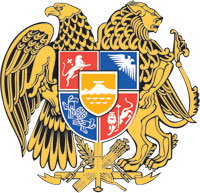 No			-Ն						               «	»			2023թ.ՀԱՅԱՍՏԱՆԻ ՀԱՆՐԱՊԵՏՈՒԹՅԱՆ ԿՐԹՈՒԹՅԱՆ ԵՎ ԳԻՏՈՒԹՅԱՆ ՆԱԽԱՐԱՐԻ 2010 ԹՎԱԿԱՆԻ ՀՈԿՏԵՄԲԵՐԻ 1-Ի N 1455-Ն ՀՐԱՄԱՆՈՒՄ ՓՈՓՈԽՈՒԹՅՈՒՆՆԵՐ ԵՎ ԼՐԱՑՈՒՄՆԵՐ ԿԱՏԱՐԵԼՈՒ ՄԱՍԻՆ  Հիմք ընդունելով «Նորմատիվ իրավական ակտերի մասին» օրենքի 34-րդ հոդվածի 1-ին մասը և «Նախնական մասնագիտական (արհեստագործական) և միջին մասնագիտական կրթության մասին» Հայաստանի Հանրապետության օրենքի 16-րդ հոդվածի 1-ին մասի 3-րդ կետը.Հ Ր Ա Մ Ա Յ ՈՒ Մ  ԵՄ 	1. Հայաստանի Հանրապետության կրթության և գիտության նախարարի 2010 թվականի  հոկտեմբերի 1-ի «Ուսանողների (ունկնդիրների) մեկ մասնագիտական ուսումնական հաստատությունից այլ ուսումնական հաստատություն տեղափոխման կարգը հաստատելու մասին» N 1455-Ն  հրամանով  հաստատված հավելվածի. 6-րդ կետի 3-րդ պարբերությունում «տվյալ տարվա համար սահմանված ընդունելության տեղերի ընդհանուր թիվը պահպանվում է» բառերը փոխարինել «լիցենզիայով (գործունեության թույլտվության)  տվյալ մասնագիտությանը հատկացված տեղերի թիվը չի գերազանցում»:9-րդ կետը շարադրել նոր բովանդակությամբ.«9. Հաստատությունը` ուսանողին հրամանագրելուց հետո 3 աշխատանքային օրվա ընթացքում տեղեկատվությունը մուտքագրում է կրթության տեղեկատվական համակարգ, իսկ յուրաքանչյուր ուսումնական կիսամյակի ավարտից հետո 10 օրյա ժամկետում, Լիազոր մարմնին է ներկայացնում ուսանող(ներ)ի ուսանողական իրավունքի վերականգնման վերաբերյալ հաշվետվություն` նշելով ուսանողական իրավունքի վերականգնման հիմքը, կրթական ծրագիրը, կիսամյակը, ուսուցման ձևը, մասնագիտությունը:»:10-րդ կետի 2-րդ պարբերությունը շարադրել նոր բովանդակությամբ.«Տեղափոխման մասին ուսանողից դիմումն ընդունվում է ուսումնական կիսամյակը սկսելուն նախորդող երկու շաբաթների ընթացքում, իսկ այլ ժամկետում ուսանողի տեղափոխությունը կատարվում է ուսումնական հաստատության ներկայացմամբ և կրթության պետական կառավարման լիազորված մարմնի համաձայնությամբ` պահպանելով սույն կարգի պահանջները:»:11-րդ կետում «ուսանողը» բառից հետո լրացնել «կիսամյակը սկսելուն հաջորդող երկու շաբաթների ընթացքում» բառերը:12-րդ կետի շարադրել նոր բովանդակությամբ. «12. Եթե Հաստատությունում ընդհանուր դիմորդների թիվը գերազանցում է տվյալ մասնագիտության գործունեության թույլտվությամբ (լիցենզիայով) հատկացված տեղերի թիվը, ապա դիմումների ընդունման ժամկետի ավարտից հետո 3 աշխատանքային օրվա ընթացքում անցկացվում է մրցույթ և առաջնահերթությունն ըստ հաջորդականության տրվում է՝1) ակադեմիական արձակուրդից, մեկ տարուց ավելի տևողությամբ նպատակային արձակուրդից, ինչպես նաև պարտադիր զինվորական ծառայությունից վերադարձած անձին.2) Հայաստանի Հանրապետության կրթության և գիտության նախարարի 2011 թվականի  դեկտեմբերի 5-ի «Նախնական մասնագիտական (արհեստագործական) և միջին մասնագիտական կրթական ծրագրեր իրականացնող ուսումնական հաստատություններում ուսումնառությունը անավարտ թողած անձի ուսանողական իրավունքի վերականգնման կարգը հաստատելու մասին» N 1278-Ն  հրամանով  դիմած անձին.3) սույն կարգով դիմած անձին.4) Հայաստանի Հանրապետության կրթության և գիտության նախարարի 2011 թվականի  մարտի 12-ի «Մեկից ավելի արհեստագործական և միջին մասնագիտական կրթություն ստանալու կարգը հաստատելու մասին» N 194-Ն հրամանով  դիմած անձին.5) առավել քիչ ակադեմիական տարբերություն ունեցողին.6) առավելագույն մասնագիտական ստաժ ունեցողին:Հաստատության տնօրենը (ռեկտորը)` սույն կարգի պահանջներն ապահոված դիմորդներին՝ տալիս է ժամանակավոր հրաման, որին կցվում է ակադեմիական տարբերությունների ցանկը և դրանց մարման անհատական ժամանակացույցը` ուսանողին կցագրելով համապատասխան խմբում և թույլատրելով մասնակցելու ուսումնական պարապմունքներին:»:13-րդ կետում «տնօրենն» բառից հետո լրացնել «եռօրյա ժամկետում» բառերը:                  ՆԱԽԱՐԱՐ՝                             Ժ. ԱՆԴՐԵԱՍՅԱՆ       